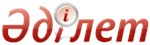 Об утверждении перечня товаров, работ, услуг, по которым организация и проведение государственных закупок осуществляется единым организаторомПриказ Министра финансов Республики Казахстан от 21 декабря 2015 года № 669. Зарегистрирован в Министерстве юстиции Республики Казахстан 28 декабря 2015 года № 12556      В соответствии с подпунктом 1) пункта 1 статьи 8 Закона Республики Казахстан от 4 декабря 2015 года «О государственных закупках» ПРИКАЗЫВАЮ:
      1. Утвердить прилагаемый перечень товаров, работ, услуг, по которым организация и проведение государственных закупок осуществляется единым организатором. 
      2. Признать утратившими силу:
      1) приказ Министра финансов Республики Казахстан от 9 декабря 2014 года № 548 «Об утверждении перечня товаров, работ, услуг, по которым организация и проведение государственных закупок осуществляется единым организатором» (зарегистрирован в Реестре государственной регистрации нормативных правовых актов под № 10046, опубликован 23 января 2015 года в информационно-правовой системе «Әділет»); 
      2) приказ Министра финансов Республики Казахстан от 15 сентября 2015 года № 482 «О внесении изменения в приказ Министра финансов Республики Казахстан от 9 декабря 2014 года № 548 «Об утверждении перечня товаров, работ, услуг, по которым организация и проведение государственных закупок осуществляется единым организатором» (зарегистрирован в Реестре государственной регистрации нормативных правовых актов под № 12168, опубликован 20 октября 2015 года в информационно-правовой системе «Әділет»). 
      3. Комитету по государственным закупкам Министерства финансов Республики Казахстан (Абдуллаев К.Н.) в установленном законодательством порядке обеспечить:
      1) государственную регистрацию настоящего приказа в Министерстве юстиции Республики Казахстан;
      2) в течение десяти календарных дней после государственной регистрации настоящего приказа его направление на официальное опубликование в периодических печатных изданиях и информационно-правовой системе «Әділет»;
      3) размещение настоящего приказа на интернет-ресурсе Министерства финансов Республики Казахстан.
      4. Настоящий приказ вводится в действие по истечении десяти календарных дней после дня его первого официального опубликования.      Министр финансов 
      Республики Казахстан                       Б. Султанов  Утвержден          
 приказом Министра финансов 
 Республики Казахстан     
от 21 декабря 2015 года № 669             Перечень товаров, работ, услуг, по которым
          организация и проведение государственных закупок
                осуществляется единым организатором*      Примечание:
      * организация и проведение государственных закупок по перечню товаров, работ, услуг, осуществляемые единым организатором государственных закупок, распространяется на государственные закупки товаров, работ и услуг проводимые способом конкурса или аукциона посредством электронных государственных закупок, за исключением государственных закупок, осуществляемых Государственным учреждением «Управление делами Президента Республики Казахстан» и его ведомствами.
      ** организация и проведение государственных закупок осуществляется единым организатором по работам и услугам, указанным в пунктах 2.1, 2.2, 3.1, 3.2, 3.3, 3.4 и 3.5, где администраторами выступают центральные исполнительные и иные центральные государственные органы, вне зависимости от лиц, определенных заказчиками (ведомства и их территориальные подразделения, подведомственные государственные учреждения), за исключением целевых трансфертов на развитие, передаваемых вышестоящими бюджетами в нижестоящие.© 2012. РГП на ПХВ Республиканский центр правовой информации Министерства юстиции Республики Казахстан№ п/пНаименование1.Товары:1.1.автомобильные транспортные средства 1.2.вертолеты1.3.сервера, средства телекоммуникаций (при превышении суммы, выделенной для их приобретения десятитысячекратного месячного расчетного показателя, установленного на соответствующий финансовый год законом о республиканском бюджете)1.4.рабочие станции, персональные компьютеры, моноблоки (при превышении суммы, выделенной для их приобретения десятитысячекратного месячного расчетного показателя, установленного на соответствующий финансовый год законом о республиканском бюджете)1.5.лицензионное програмное обеспечение (программные продукты) (при превышении суммы, выделенной для их приобретения десятитысячекратного месячного расчетного показателя, установленного на соответствующий финансовый год законом о республиканском бюджете)1.6.мебель (при превышении суммы, выделенной для их приобретения десятитысячекратного месячного расчетного показателя, установленного на соответствующий финансовый год законом о республиканском бюджете)2.Работы:2.1.**создание (строительство) новых либо реконструкция имеющихся объектов, реализуемых за счет бюджетных средств, непосредственно администратором бюджетной программы в течение определенного периода времени и имеющих завершенный характер, где администраторами бюджетных программ выступают центральные исполнительные и иные центральные государственные органы2.2.**создание (строительство) новых либо реконструкция имеющихся объектов, реализуемых за счет бюджетных инвестиций, финансируемых из республиканского бюджета, направленных на формирование и (или) увеличение уставных капиталов юридических лиц, где администраторами бюджетных программ выступают центральные исполнительные и иные центральные государственные органы 3.Услуги:3.1.**создание, внедрение, развитие и модернизация информационных систем, реализуемых за счет бюджетных средств, непосредственно администратором бюджетной программы в течение определенного периода времени и имеющих завершенный характер, где администраторами бюджетных программ выступают центральные исполнительные и иные центральные государственные органы3.2.**создание, внедрение, развитие и модернизация информационных систем, реализуемых за счет бюджетных инвестиций, финансируемых из республиканского бюджета, направленных на формирование и (или) увеличение уставных капиталов юридических лиц, где администраторами бюджетных программ выступают центральные исполнительные и иные центральные государственные органы3.3.**сопровождение, администрирование информационных систем, где администраторами бюджетных программ выступают центральные исполнительные и иные центральные государственные органы (при превышении суммы, выделенной для их приобретения двадцатитысячекратного месячного расчетного показателя, установленного на соответствующий финансовый год законом о республиканском бюджете)3.4.**техническое обслуживание и ремонт аппаратно-программных комплексов, где администраторами бюджетных программ выступают центральные исполнительные и иные центральные государственные органы (при превышении суммы, выделенной для их приобретения двадцатитысячекратного месячного расчетного показателя, установленного на соответствующий финансовый год законом о республиканском бюджете)3.5.**полиграфические услуги и производство печатной продукции, где администраторами бюджетных программ выступают центральные исполнительные и иные центральные государственные органы (при превышении суммы, выделенной для их приобретения двадцатитысячекратного месячного расчетного показателя, установленного на соответствующий финансовый год законом о республиканском бюджете)3.6.техническая поддержка лицензионного программного продукта (при превышении суммы, выделенной для их приобретения двадцатитысячекратного месячного расчетного показателя, установленного на соответствующий финансовый год законом о республиканском бюджете)